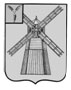 АДМИНИСТРАЦИЯ ПИТЕРСКОГО МУНИЦИПАЛЬНОГО РАЙОНА САРАТОВСКОЙ ОБЛАСТИП О С Т А Н О В Л Е Н И Еот 15 февраля  2017 года  № 53  с. ПитеркаОб утверждении муниципальной программы мероприятий по профилактике терроризма и экстремизма на территории Питерского муниципального района на 2017-2019 годыВ соответствии с Федеральным законом от 25 июля 2002 года №114-ФЗ «О противодействии экстремистской деятельности», Федеральным законом от 6 марта 2006 года №35-ФЗ «О противодействии терроризму», в целях определения основных направлений деятельности в рамках реализации вопроса местного значения - участие в профилактике терроризма и экстремизма, а также в минимизации и (или) ликвидации последствий проявления терроризма и экстремизма на территории  Питерского     муниципального       района     администрация Питерского     муниципального       районаПОСТАНОВЛЯЕТ:1. Утвердить муниципальную программу мероприятий по профилактике терроризма и экстремизма  на    территории    Питерского     муниципального  района   на   период 2017-2019 годы (далее - «Программа») согласно приложению.2.	Контроль за исполнением настоящего постановления возложить на первого заместителя главы администрации Питерского муниципального района Иванова А.А.3.	Настоящее постановление вступает в силу с момента опубликования на официальном сайте администрации Питерского муниципального района в сети Интернет http://piterka.sarmo.ru/.Глава муниципального района                                                            С.И. ЕгоровПриложение №1 к постановлению администрации муниципального района от 15 февраля 2017 года № 53МУНИЦИПАЛЬНАЯ ПРОГРАММАмероприятий по профилактике терроризма и экстремизма на территории Питерского     муниципального       района на период 2017-2019годыПАСПОРТмуниципальной программы мероприятий по профилактикетерроризма и экстремизма на территории Питерского     муниципального       района на период 2017-2019 годы1. Основные положенияНастоящая Программа разработана в соответствии с Федеральным Законом от 25 июля 2002 года №114-ФЗ «О противодействии экстремистской деятельности», Федеральным Законом от 6 марта 2006 года №35-ФЗ «О противодействии терроризму», Стратегией противодействия экстремизму в Российской Федерации до 2025 года (утвержденной Президентом РФ 28 ноября 2014 г., Пр-2753), Концепцией противодействия терроризму в Российской Федерации (утв. Президентом РФ 5 октября 2009 г.), Уставом Питерского муниципального района, в целях определения основных направлений деятельности в рамках реализации вопроса местного значения - участие в профилактике терроризма и экстремизма, а также в минимизации и (или) ликвидации последствий проявления терроризма и экстремизма на территории муниципального района.1.2. Содержание проблемы и обоснование ее решения программными методамиФормирование установок толерантного сознания и поведения, веротерпимости и миролюбия, профилактика различных видов экстремизма и противодействие им имеют для Питерского     муниципального       района особую актуальность, обусловленную сохраняющейся социальной напряженностью в обществе в целом, продолжающимися межэтническими и межконфессиональными конфликтами, ростом сепаратизма и национального экстремизма, являющихся прямой угрозой безопасности страны. Эти явления в крайних формах своего проявления находят выражение в терроризме, который в свою очередь усиливает деструктивные процессы в обществе.Анализ этих процессов свидетельствует о необходимости:ускоренного развития нормативной правовой базы, общественных институтов, обеспечивающих формирование толерантности;разработки действенных мер и механизмов внедрения норм толерантного поведения в социальную практику, противодействия экстремизму;взаимодействия со средствами массовой информации и оказания им поддержки, прежде всего в переориентации с противодействия деструктивным процессам в форме контрпропаганды на активную работу по опережению и предупреждению кризисов;использования в полной мере возможностей системы образования при решении задач формирования установок толерантного поведения у молодежи, профилактики национализма и экстремизма, уменьшения риска социальных взрывов.Разработка и реализация системы мер по формированию толерантности и профилактике экстремизма является комплексной задачей, требующей скоординированных усилий различных органов власти, опоры на общественные объединения. Комплексный характер этой задачи обусловил необходимость издания специальной муниципальной программы для ее решения.2. Цели и задачи Программы, сроки ее реализацииЦель Программы: - противодействие терроризму и экстремизму на территории Питерского     муниципального       района в целях защиты основ конституционного строя Российской Федерации, общественной безопасности, прав и свобод граждан; - уменьшение проявлений экстремизма и негативного отношения к лицам других национальностей и религиозных конфессий; - формирование у населения, в том числе в молодежной среде, внутренней потребности в толерантном поведении к людям других национальностей и религиозных конфессий на основе ценностей многонационального российского общества, культурного самосознания, принципов соблюдения прав и свобод человека;- профилактика агрессивного поведения. Задачей программы является разработка, и реализация системы мер, стимулирующих толерантное поведение, профилактика экстремизма во всех его проявлениях, в том числе:- разработка эффективных социокультурных технологий распространения норм толерантного поведения и противодействия различным видам экстремизма, этнофобии и ксенофобии; - пропаганда толерантного поведения к людям других национальностей и религиозных конфессий;- реализация комплекса мер по налаживанию и повышению эффективности межэтнического и межконфессионального диалога;- информирование населения муниципального района о работе по противодействию терроризму и экстремизму;- содействие правоохранительным органам в выявлении правонарушений и преступлений данной категории, а также ликвидации их последствий; - организация воспитательной работы среди детей и молодежи, направленная на устранение причин и условий, способствующих совершению действий экстремистского характера.  Программа осуществляется с 2017 по 2019 годы.3. Основные направления реализации ПрограммыСодержание основных направлений реализации программы обусловлено положениями Стратегии противодействия экстремизму в Российской Федерации до 2025 года (утв. Президентом РФ 28.11.2014 г.), Концепции противодействия терроризму в Российской Федерации (утв. Президентом РФ 5 октября 2009 г.). Стоящие задачи реализуются в 5 разделах программных мероприятий.Раздел "Личность" предусматривает проведение профилактических мероприятий с отдельными лицами, подверженными влиянию идей терроризма и экстремизма, воспитание подрастающего поколения в духе толерантности, выработку норм социального поведения, характерных для гражданского общества.Раздел "Семья" предусматривает разработку и реализацию комплекса мероприятий по повышению роли семьи в воспитании у подрастающего поколения толерантности и в снижении социальной напряженности в обществе.Раздел "Общество" предусматривает разработку и реализацию комплекса мероприятий по пропаганде миролюбия, повышению устойчивости к этническим, религиозным и политическим конфликтам, противодействию экстремизму с опорой на средства массовой информации, общественные объединения и организации.Раздел "Муниципальное образование" предусматривает разработку и реализацию комплекса мероприятий, обеспечивающих эффективность профилактики экстремизма и терроризма на территории муниципального образования.Раздел "Информационное обеспечение, взаимодействие с государственными органами и институтами гражданского общества" предусматривает разработку и проведение комплекса организационных мероприятий, способствующих реализации целей Программы.Перечень программных мероприятий с указанием сроков их реализации, объемов и источников финансирования изложен в приложении № 1.Приложение к№1 к программеПЕРЕЧЕНЬ основных мероприятий Программы, сроки их реализации и объемы финансированияВЕРНО: управляющий делами администрации               муниципального района                                              Е.В. Овчинникова Наименование муниципальной программыМуниципальная программа мероприятий по профилактике терроризма и экстремизма на территории Питерского     муниципального       района на период 2017-2019 годыОснование разработки ПрограммыФедеральный закон от 25.07.2002года №114-ФЗ «О противодействии экстремистской деятельности», Федеральный закон от 06.03.2006 года №35-ФЗ «О противодействии терроризму», Стратегия противодействия экстремизму в Российской Федерации до 2025 года (утверждена Президентом РФ 28.11.2014 г., Пр-2753), Концепцией противодействия терроризму в Российской Федерации (утв. Президентом РФ 5 октября 2009 г.)Цели и задачи ПрограммыЦель Программы: - противодействие терроризму и экстремизму на территории  муниципального района; - уменьшение проявлений экстремизма и негативного отношения к лицам других национальностей и религиозных конфессий; - формирование у населения внутренней потребности в толерантном поведении к людям других национальностей и религиозных конфессий на основе ценностей многонационального российского общества, культурного самосознания, принципов соблюдения прав и свобод человека. Задачи программы: - информирование населения муниципального района по вопросам противодействия терроризму и экстремизму; - взаимодействие с правоохранительными органами в профилактике совершения правонарушений и преступлений данной категории; - пропаганда толерантного поведения к людям других национальностей и религиозных конфессий; - организация воспитательной работы среди детей и молодежи, направленной на устранение причин и условий, способствующих совершению действий экстремистского характера; - укрепление антитеррористической защищенности объектов.Сроки реализации Программы2017-2019 годыИсточники финансирования ПрограммыБез финансированияОжидаемые конечные результаты реализации ПрограммыОжидаемые конечные результаты:- совершенствование форм и методов работы органов местного самоуправления по профилактике терроризма и экстремизма, проявлений ксенофобии, национальной и расовой нетерпимости, противодействию этнической дискриминации на территории муниципального района; - распространение культуры интернационализма, согласия, национальной и религиозной терпимости в молодежной среде; - гармонизация межнациональных отношений, повышение уровня этносоциальной комфортности; - формирование нетерпимости ко всем фактам террористических и экстремистских проявлений, а также толерантного сознания, позитивных установок к  представителям иных этнических и конфессиональных сообществ; - укрепление и культивирование в молодежной среде атмосферы межэтнического согласия и толерантности; - недопущение создания и деятельности националистических экстремистских молодежных группировок; - формирование единого информационного пространства для пропаганды и распространения на территории муниципального образования идей толерантности, гражданской солидарности, уважения к другим культурам, в том числе через муниципальные средства массовой информации;- создание системы антитеррористической защищенности объектов.Исполнители программных мероприятийадминистрация Питерского муниципального района, общественный совет при администрации Питерского муниципального района (по согласованию), общественные объединения, организации (по согласованию), учреждения образования, культуры (по согласованию)Контроль за исполнением Программыконтроль за исполнением мероприятий программы осуществляет: первый заместитель главы администрации муниципального района;отдел специальных работ№№ п/пНаименование мероприятияНаименование мероприятияИсполнителиСрок исполненияОбъем финансирования (руб.)1. РАДЕЛ  «ЛИЧНОСТЬ»1. РАДЕЛ  «ЛИЧНОСТЬ»1. РАДЕЛ  «ЛИЧНОСТЬ»1. РАДЕЛ  «ЛИЧНОСТЬ»1. РАДЕЛ  «ЛИЧНОСТЬ»1.1.Проведение индивидуальных профилактических бесед, лекций, семинаров и других аналогичных мероприятий с лицами, подверженными влиянию идеологии экстремизма и терроризма, представителями и лидерами молодежных общественных объединений и организаций футбольных болельщиков в целях профилактики экстремистских проявлений при проведении массовых мероприятийПроведение индивидуальных профилактических бесед, лекций, семинаров и других аналогичных мероприятий с лицами, подверженными влиянию идеологии экстремизма и терроризма, представителями и лидерами молодежных общественных объединений и организаций футбольных болельщиков в целях профилактики экстремистских проявлений при проведении массовых мероприятийОтдел специальных работ администрации Питерского муниципального района, специалист по труду администрации Питерского муниципального районапо мере необходимостиБез финанси-рования1.2Проведение в рамках реализации образовательных  программ обучающих мероприятий по формированию у подрастающего поколения уважительного отношения ко всем этносам и религиямПроведение в рамках реализации образовательных  программ обучающих мероприятий по формированию у подрастающего поколения уважительного отношения ко всем этносам и религиямЗаместитель главы администрации по социальной сфере, специалист по труду администрации Питерского муниципального районаПо плану МУ управления образования администрации муниципального районаБез финанси-рования2. РАЗДЕЛ «СЕМЬЯ»2. РАЗДЕЛ «СЕМЬЯ»2. РАЗДЕЛ «СЕМЬЯ»2. РАЗДЕЛ «СЕМЬЯ»2. РАЗДЕЛ «СЕМЬЯ»2.1Проведение конкурса семейных творческих работ (фото, видео, рисование и других), пропагандирующих идеи толерантности, позитивные установки к  представителям различных этнических и конфессиональных сообществПроведение конкурса семейных творческих работ (фото, видео, рисование и других), пропагандирующих идеи толерантности, позитивные установки к  представителям различных этнических и конфессиональных сообществЗаместитель главы администрации по социальной сфере, специалист по труду администрации муниципального районаПо плану МУ управления образования администрации муниципального районаБез финанси-рования2.2организация фестиваля кулинарных искусств представителей различных этнических, национальных диаспорорганизация фестиваля кулинарных искусств представителей различных этнических, национальных диаспорЗаместитель главы администрации по социальной сфереПо плану МУ управления образования администрации муниципального районаБез финанси-рования2.3Проведение социальных исследований в коллективах учащихся муниципальных образовательных учреждений, на предмет выявления и обнаружения степени распространения экстремистских идей и настроений в семьеПроведение социальных исследований в коллективах учащихся муниципальных образовательных учреждений, на предмет выявления и обнаружения степени распространения экстремистских идей и настроений в семьеЗаместитель главы администрации по социальной сфереПо плану МУ управления образования администрации муниципального районаБез финанси-рования3. РАЗДЕЛ "ОБЩЕСТВО"3. РАЗДЕЛ "ОБЩЕСТВО"3. РАЗДЕЛ "ОБЩЕСТВО"3. РАЗДЕЛ "ОБЩЕСТВО"3. РАЗДЕЛ "ОБЩЕСТВО"3.1Проведение встреч, собраний с жителями муниципального района с целью мотивирования к информированию органов местного самоуправления и правоохранительных органов о ставших им известными фактах подготовки к осуществлению экстремистской и (или) террористической деятельности, а также о любых обстоятельствах, которые могут способствовать предупреждению экстремистской деятельности, ликвидации или минимизации ее последствийПроведение встреч, собраний с жителями муниципального района с целью мотивирования к информированию органов местного самоуправления и правоохранительных органов о ставших им известными фактах подготовки к осуществлению экстремистской и (или) террористической деятельности, а также о любых обстоятельствах, которые могут способствовать предупреждению экстремистской деятельности, ликвидации или минимизации ее последствийЗаместитель главы администрации по социальной сфере, первый заместитель главы администрации муниципального района1 раз в кварталБез финанси-рования3.2Организация мероприятий по социальной и культурной интеграции мигрантов в российское общество и их адаптации к условиям жизни в нем с привлечением к реализации и финансированию таких мероприятий работодателей, получающих квоты на привлечение иностранной рабочей силыОрганизация мероприятий по социальной и культурной интеграции мигрантов в российское общество и их адаптации к условиям жизни в нем с привлечением к реализации и финансированию таких мероприятий работодателей, получающих квоты на привлечение иностранной рабочей силыЗаместитель главы администрации по социальной сфере, работодатели (по согласованию)По мере необходимостиБез финанси-рования3.3Организация и проведение тематических мероприятий: фестивалей, конкурсов, викторин, с целью формирования у жителей муниципального района  уважительного отношения к традициям и обычаям различных народов и национальностейОрганизация и проведение тематических мероприятий: фестивалей, конкурсов, викторин, с целью формирования у жителей муниципального района  уважительного отношения к традициям и обычаям различных народов и национальностейадминистрация муниципального районаПо мере необходимостиБез финанси-рования3.4Проведение социологических исследований по вопросам противодействия экстремизму и терроризму, а также оценка эффективности действий органов местного самоуправления по профилактике экстремизмаПроведение социологических исследований по вопросам противодействия экстремизму и терроризму, а также оценка эффективности действий органов местного самоуправления по профилактике экстремизмаОтдел специальных работ администрации Питерского муниципального района1 раз в годБез финанси-рования3.5Проведение встреч с представителями национальных диаспор и религиозных конфессий с целью выяснения и предотвращения конфликтов, выявления причин и условий экстремистских проявленийПроведение встреч с представителями национальных диаспор и религиозных конфессий с целью выяснения и предотвращения конфликтов, выявления причин и условий экстремистских проявленийадминистрация муниципального района, Общественный совет при администрации муниципального района (по согласованию)1 раз в кварталБез финанси-рования3.6Проведение тематических встреч с представителями средств массовой информации в целях противодействия распространению идеологии экстремизма и терроризмаПроведение тематических встреч с представителями средств массовой информации в целях противодействия распространению идеологии экстремизма и терроризмаЗаместитель главы администрации по социальной сфере1 раз в полугодиеБез финанси-рования3.7Проведение профилактических бесед с организаторами собраний, митингов, демонстраций, шествий и других публичных мероприятий по вопросам безопасности граждан и общественного порядка в местах их проведенияПроведение профилактических бесед с организаторами собраний, митингов, демонстраций, шествий и других публичных мероприятий по вопросам безопасности граждан и общественного порядка в местах их проведенияГлава Питерского муниципального районаПо мере необходимостиБез финанси-рования4.РАЗДЕЛ "МУНИЦИПАЛЬНОЕ ОБРАЗОВАНИЕ"4.РАЗДЕЛ "МУНИЦИПАЛЬНОЕ ОБРАЗОВАНИЕ"4.РАЗДЕЛ "МУНИЦИПАЛЬНОЕ ОБРАЗОВАНИЕ"4.РАЗДЕЛ "МУНИЦИПАЛЬНОЕ ОБРАЗОВАНИЕ"4.РАЗДЕЛ "МУНИЦИПАЛЬНОЕ ОБРАЗОВАНИЕ"4.1Проведение постоянного  мониторинга объектов инфраструктуры населенных пунктов на предмет наличия надписей и  иных элементов экстремистской направленностиОтдел специальных работ администрации муниципального районаОтдел специальных работ администрации муниципального района1 раз в кварталБез финанси-рования4.2Разработка и реализация плана мероприятий по обеспечению критически важных объектов инфраструктуры и жизнеобеспечения, а также мест массового пребывания людей техническими средствами защиты в целях предотвращения террористических угрозОтдел специальных работ администрации муниципального районаОтдел специальных работ администрации муниципального районаПо отдельному плану антитеррористи-ческой комиссии Питерского муниципального районаБез финанси-рования4.3Осуществление еженедельного обхода территории населенных пунктов
муниципального района на предмет выявления мест концентрации молодежи. Уведомление о данном факте органов полицииАдминистрация муниципального района, МОО «Добровольная народная дружина Питерского муниципального района»Администрация муниципального района, МОО «Добровольная народная дружина Питерского муниципального района»еженедельноБез финансирования5. РАЗДЕЛ "ИНФОРМАЦИОННОЕ ОБЕСПЕЧЕНИЕ, ВЗАИМОДЕЙСТВИЕ С ГОСУДАРСТВЕННЫМИ ОРГАНАМИ И ИНСТИТУТАМИ ГРАЖДАНСКОГО ОБЩЕСТВА"5. РАЗДЕЛ "ИНФОРМАЦИОННОЕ ОБЕСПЕЧЕНИЕ, ВЗАИМОДЕЙСТВИЕ С ГОСУДАРСТВЕННЫМИ ОРГАНАМИ И ИНСТИТУТАМИ ГРАЖДАНСКОГО ОБЩЕСТВА"5. РАЗДЕЛ "ИНФОРМАЦИОННОЕ ОБЕСПЕЧЕНИЕ, ВЗАИМОДЕЙСТВИЕ С ГОСУДАРСТВЕННЫМИ ОРГАНАМИ И ИНСТИТУТАМИ ГРАЖДАНСКОГО ОБЩЕСТВА"5. РАЗДЕЛ "ИНФОРМАЦИОННОЕ ОБЕСПЕЧЕНИЕ, ВЗАИМОДЕЙСТВИЕ С ГОСУДАРСТВЕННЫМИ ОРГАНАМИ И ИНСТИТУТАМИ ГРАЖДАНСКОГО ОБЩЕСТВА"5. РАЗДЕЛ "ИНФОРМАЦИОННОЕ ОБЕСПЕЧЕНИЕ, ВЗАИМОДЕЙСТВИЕ С ГОСУДАРСТВЕННЫМИ ОРГАНАМИ И ИНСТИТУТАМИ ГРАЖДАНСКОГО ОБЩЕСТВА"5.1Ежеквартальное обсуждение на совещании при главе района проблемных вопросов координации действий правоохранительных органов, органов местного самоуправления, политических партий, общественных и религиозных объединений по профилактике и пресечению экстремистских проявленийГлава муниципального районаГлава муниципального районаежеквартальноБез финанси-рования5.2Выявление во взаимодействии с правоохранительными органами, общественными объединениями, образовательными и иными учреждениями лиц, подверженных влиянию идеологии экстремизма и терроризма, конфликтных и предконфликтных ситуаций;Заместитель главы администрации по социальной сфере, специалист по труду администрации муниципального района, общественные объединения (по согласованию), учреждения образования, культуры (по согласованию)Заместитель главы администрации по социальной сфере, специалист по труду администрации муниципального района, общественные объединения (по согласованию), учреждения образования, культуры (по согласованию)по мере необходимостиБез финанси-рования5.3Выявление в ходе осуществления муниципального контроля на территории муниципального района фактов распространения информационных материалов экстремистского характера.
Уведомление о данных фактах органов полицииПервый заместитель главы  администрации Питерского муниципального районаПервый заместитель главы  администрации Питерского муниципального районаПо мере необходимостиБез финанси-рования5.4Проведение мониторинга средств массовой информации и информационно-телекоммуникационных сетей, включая сеть "Интернет", в целях выявления фактов распространения идеологии экстремизма и терроризма, экстремистских материалов и незамедлительного реагирования на нихКонсультант по программному обеспечению администрации Питерского муниципального районаКонсультант по программному обеспечению администрации Питерского муниципального районаПо мере необходимостиБез финанси-рования5.5Создание публикаций в сети «Интернет», направленных на профилактику экстремистских проявленийОтдел специальных работ, консультант по программному обеспечению администрации Питерского муниципального районаОтдел специальных работ, консультант по программному обеспечению администрации Питерского муниципального районаПо мере необходимостиБез финанси-рования5.6Обеспечение круглосуточного функционирования в муниципальном районе телефонных линий для анонимного сообщения о фактах экстремистской и террористической деятельности, информирование населения о работе таких линийРуководитель аппарата администрации Питерского муниципального районаРуководитель аппарата администрации Питерского муниципального районаПо мере необходимостиБез финанси-рования5.7Информирование жителей муниципального района о тактике действий при угрозе возникновения террористических актов, посредством размещения информации в муниципальных средствах массовой информации, в сети «Интернет»отдел специальных работ, консультант по программному обеспечению администрации Питерского муниципального районаотдел специальных работ, консультант по программному обеспечению администрации Питерского муниципального районаПо мере необходимостиБез финанси-рования5.8Адресное распространение, а также размещение на территории муниципального района (на информационных стендах) справочной информации для лиц, прибывающих на территорию муниципального района в целях соблюдения требований действующего миграционного законодательства, а также контактных телефонов о том, куда следует сообщать о случаях совершения в отношении мигрантов противоправных действийРуководитель аппарата администрации Питерского муниципального района, ОП №2 в составе МО МВД России «Новоузенский» (по согласованию)Руководитель аппарата администрации Питерского муниципального района, ОП №2 в составе МО МВД России «Новоузенский» (по согласованию)По мере необходимостиБез финанси-рования5.9Подготовка и размещение в средствах массовой информации, в информационно-телекоммуникационных сетях, включая сеть "Интернет", социальной рекламы, направленной на патриотическое воспитание молодежиЗаместитель главы администрации по социальной сфере администрации Питерского муниципального районаЗаместитель главы администрации по социальной сфере администрации Питерского муниципального районаПо мере необходимостиБез финанси-рования5.10Изготовление буклетов, плакатов, памяток и рекомендаций для учреждений, предприятий, организаций расположенных на территории муниципального района по антитеррористической тематике, а также с разъяснениями населению   муниципального    района действующего законодательства об ответственности   за   действия,   направленные   на   возбуждение   социальной, расовой,  национальной  и  религиозной розни, иные экстремистские или террористические актыЗаместитель главы администрации по социальной сфере, отдел специальных работЗаместитель главы администрации по социальной сфере, отдел специальных работПо мере необходимостиБез финанси-рования